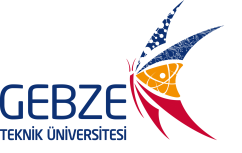 GEBZE TEKNİK ÜNİVERSİTESİ REKTÖRLÜĞÜ18 Şubat 2021 Perşembe günü saat 13:30’da Üniversiteniz Rektörlüğü Genel Sekreterlik Toplantı salonunda düzenlenen ………………………………………… unvanı sürekli işçi alımı sözlü sınavını ……. . ASIL aday olarak kazanmış bulunmaktayım. Atama işlemlerimin yapılması hususunda gereğini arz ederim.…./…../2021Adı SoyadıİLETİŞİM BİLGİSİ:Adres	:Telefon	: